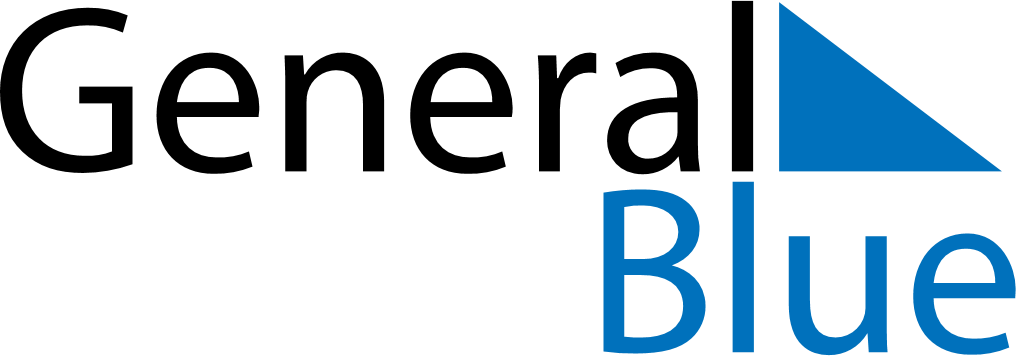 April 2020April 2020April 2020April 2020KosovoKosovoKosovoSundayMondayTuesdayWednesdayThursdayFridayFridaySaturday1233456789101011Constitution Day1213141516171718Easter Sunday1920212223242425Orthodox Easter2627282930